StyczeńLuty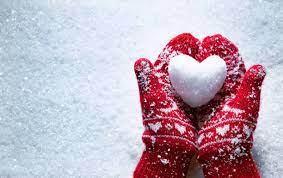 J. angielski   Tematy w przedszkolu L.p.Słownictwo3-latkiSłownictwo4-latkiSłownictwo5-latkiSłownictwo6-latkiPlanet of sport.Aktywne utrwalenie słownictwa.Odgrywanie historyjki.3. Podsumowanie i aktywizowanie słownictwa z zabawach multisensorycznych.4.Planet of clothes5. Utrwalenie i poszerzenie słownictwa w zabawach muzycznych6. Utrwalenie słownictwa w zabawach multisensorycznych oraz przez słuchanie historyjki7. Konsolidacja materiału leksykalnego8. Utrwalenie słownictwa związanego z pogodą i nazw części garderoby9. Utrwalanie materiału leksykalnego w zabawach twórczych i multisensorycznych 10. Podsumowanie materiału w zabawach rozwijających rozumienie ze słuchu 11. Konsolidacja, poszerzanie i aktywizacja struktur językowych w naturalnym kontekściePowtórka nazw kolorów: orange - pomarańczowy, green - zielony, white - biały, black – czarnyPogoda:Hot and sunny – gorąco i słonecznieSnowing – śnieżnieSport:Football – piłka nożnaSkipping rope – skakankaSłownictwo: puppets – kukiełkiReagowanie na pytania:Do you like (swimming)? Yes, I do! No, I don’t.Słownictwo jak w lekcjach 1-2Liczby: 1-4Pogoda:Hot and sunny – gorąco I słonecznieUbrania:Shorts – szortyT-shirt – koszulkaSłownictwo jak w lekcji 4.+ dress -sukienkaShoes – butyInscenizacja histroryjki, Zabawa z kostkąSłownictwo jak w lekcjach 4 i 5Wprowadzenie struktury:If you’re wearing – jeśli masz na sobie …Odgrywanie historyjki Zabawa: Hang up the laundry – Zawieś pranieUtrwalenie nazw ubrań;Wyrażenie put on – załóż Piosenka:What are you wearing today?Pytanie:What’s the weather like?Jaka jest pogoda?I’m wearing – mam na sobie… (opisywanie nazw i kolorów ubrań – np. I’m wearing blue shoes and green jacket…)Powtórka nazw kolorów: orange - pomarańczowy, green - zielony, white - biały, black – czarnyBrown - brązowyPogoda:Hot and sunny – gorąco i słonecznieSnowing – śnieżnieCloudy – pochmurnieSport:Football – piłka nożnaSkipping rope – skakankaSłownictwo: puppets – kukiełkiReagowanie na pytania:Do you like (swimming)? Yes, I do! No, I don’t.Słownictwo jak w lekcjach 1-2Liczby: 1-6Pogoda:Hot and sunny – gorąco I słonecznieFreezing - lodowatoUbrania:Shorts – szortyT-shirt – koszulkaSłownictwo jak w lekcji 4.+ dress -sukienkaShoes – butyTrusers – spodnieInscenizacja histroryjki,Zabawa z kostkąSłownictwo jak w lekcjach 4 i 5Wprowadzenie struktury:If you’re wearing – jeśli masz na sobie …Tiptoe- chodzić na palcachShout – krzyczećSpin around – obrócić sięOdgrywanie historyjki Zabawa: Hang up the laundry – Zawieś pranieUtrwalenie nazw ubrań;Wyrażenie put on – załóżPiosenka:What are you wearing today?Pytanie:What’s the weather like?Jaka jest pogoda?I’m wearing – mam na sobie… (opisywanie nazw i kolorów ubrań – np. I’m wearing blue shoes and green jacket…)Powtórka nazw kolorów: orange - pomarańczowy, green - zielony, white - biały, black – czarnyBrown - brązowyPogoda:Hot and sunny – gorąco i słonecznieSnowing – śnieżnieCloudy – pochmurnieFoggy – mgliścieSport:Football – piłka nożnaSkipping rope – skakankaSłownictwo: puppets – kukiełkiReagowanie na pytania:Do you like (swimming)? Yes, I do! No, I don’t.Słownictwo jak w lekcjach 1-2Liczby: 1-8Pogoda:Hot and sunny – gorąco I słonecznieFreezing - lodowatoUbrania:Shorts – szortyTrousers -spodnieT-shirt – koszulkaSłownictwo jak w lekcji 4.+ dress -sukienkaShoes – butyJacket – kurtkaHat – kapelusz, czapkaInscenizacja histroryjki,Zabawa z kostkąSłownictwo jak w lekcjach 4 i 5Wprowadzenie struktury:If you’re wearing – jeśli masz na sobie …Tiptoe- chodzić na palcachShout – krzyczećSpin around – obrócić się Odgrywanie historyjki Zabawa: Hang up the laundry – Zawieś pranieUtrwalenie nazw ubrań;Wyrażenie put on – załóżPiosenka:What are you wearing today?oraz If you are wearing… Pytanie:What’s the weather like?Jaka jest pogoda?What shall we wear? Co mamy ubrać?I’m wearing – mam na sobie… (opisywanie nazw i kolorów ubrań – np. I’m wearing blue shoes and green jacket…)Ready? Gotowi?Powtórka nazw kolorów: orange - pomarańczowy, green - zielony, white - biały, black – czarnyBrown - brązowyPogoda:Hot and sunny – gorąco i słonecznieSnowing – śnieżnieCloudy – pochmurnieFoggy – mgliścieSport:Football – piłka nożnaSkipping rope – skakankaSkis – nartySwimsuit – strój kąpielowySłownictwo: puppets - kukiełkiReagowanie na pytania:Do you like (swimming)? Yes, I do! No, I don’t.Praca z „Wyprawką” i Kartami PracySłownictwo jak w lekcjach 1-2Karty Pracy.Liczby: 1-10Pogoda:Hot and sunny – gorąco I słonecznieFreezing - lodowatoUbrania:Shorts – szortyTrousers -spodnieT-shirt – koszulkaSłownictwo jak w lekcji 4.+ dress -sukienkaShoes – butyJacket – kurtkaHat – kapelusz, czapka,Socks – skarpetkiKarty PracyInscenizacja histroryjki,Zabawa z kostkąSłownictwo jak w lekcjach 4 i 5Wprowadzenie struktury:If you’re wearing – jeśli masz na sobie …Tiptoe- chodzić na palcachShout – krzyczećSpin around – obrócić się Listening ActivityOdgrywanie historyjki Zabawa: Hang up the laundry – Zawieś praniePraca z WyprawkąUtrwalenie nazw ubrań;Wyrażenie put on – załóżPiosenka:What are you wearing today?oraz If you are wearing…Karty PracyPytania:What’s the weather like?Jaka jest pogoda?What shall we wear? Co mamy ubrać?I’m wearing – mam na sobie… (opisywanie nazw i kolorów ubrań – np. I’m wearing blue shoes and green jacket…)Ready? Gotowi?